Урок 6 мая (среда). (15.30)Здравствуйте ребята! Просьба высылать свои работы: На почту школы  oren-dmsch2@mail.ru            илиНа мою почту tgkravchenko15@gmail.com   илиМне в контакте  ДШИ 2 ОренбургПодписывайте свои работы (Фамилия)Жду ваши работы. Татьяна Григорьевна.Сольфеджио.Построить 8 аккордов от звука  ля.Переписать аккорды в тетрадь и определить их.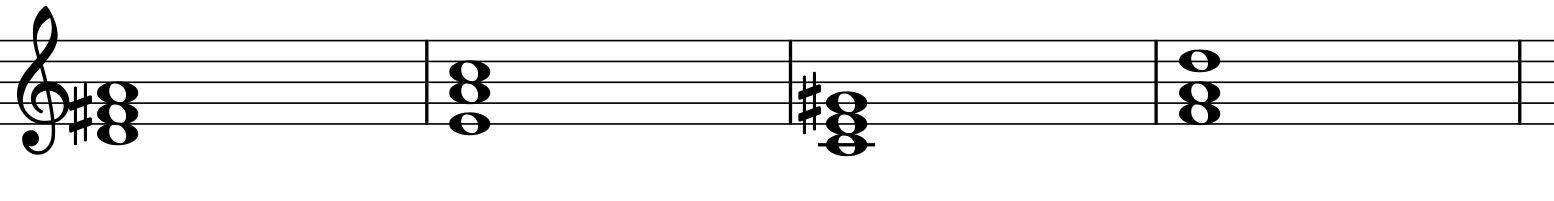 Построить D7  в тональности  Соль мажор  и ми минор  и разрешить. !!! При выполнении заданий помни о знаках при ключе.Музыкальная литература.ЗАДАНИЕ: переписать  текст в тетрадь. Послушать увертюру к опере на сайте https://www.youtube.com/watch?v=53u6T5RtTOwОперное творчество Моцарта.Mоцарт  писал оперы на протяжении всей жизни, начиная с 11 лет. Высшими достижениями в этой области являются оперы «Волшебная флейта»; «Свадьба Фигаро», «Дон Жуан».Моцарт был великим реформатором в оперном искусстве XVIII века. Новое в операх Моцарта:сочетает в одной опере черты разных жанров.( приёмы и комической, и серьёзной опер). 2. Реалистически изображает жизнь, даёт героям яркие характеристики. 3. Стремится к единству музыки и драмы, но на первое место ставит музыку. 4. Главными являются арии и ансамбли. 5. Большая роль оркестра.  «Свадьба Фигаро» (1786 г.).Опера «Свадьба Фигаро создана по комедии французского драматурга Бомарше «Безумный день или женитьба Фигаро».  Автор либретто (полный текст оперы) - итальянец Лоренцо да Понте. Основная идея оперы: борьба Фигаро за свои человеческие права, достоинство. Нравственно, интеллектуально слуга оказывается выше своего господина.Главные действующие лица:ГРАФ АЛЬМАВИВА ФИГАРО, его камердинер ГРАФИНЯ РОЗИНАСЮЗАННА, ее горничная и невеста Фигаро КЕРУБИНО, паж В опере 4 действия. Начинается опера увертюрой (оркестровое вступление). Музыка увертюры в опере не встретится, но по характеру музыка оперы и увертюры близки. Главная партия содержит две темы: первая тема стремительная, кружащаяся; вторая тема носит фанфарный характер. Побочная партия – настойчивая, как бы долбящая, ее связывают с образом Фигаро, который умеет добиваться своей цели. Заключительная партия – изящная, грациозная, ее связывают с образом Сюзанны.